Конспект ПП ИТ 9 класПредставяне на информация пред публикаДизайн на презентационни материали Създаване и редактиране на компютърна презентация Същност, компоненти и принципи на функциониране на ОСОС с команден интерфейс -DOC ОС с графичен интерфейс. Файлова система в Windws. Операции с папки. Операции с файлове.Защита на данните в КС. Вируси. Видове вируси. Антивирусна защита. Същност на компютърната текстообработка. Работна среда Mikrosoft Word. Ленти с инструменти Създаване и редактиране на текстФорматиране на символ. Форматиране на абзац. Многоколонен текс. Вмъкване на обекти в текстов документ Създаване и оформление на таблицаРабота с шаблони за текстови документи. Фирмени бланкиСъздаване на циркулярни писма Обмен на данни между текстови документиФорматиране на документ. Отпечатване на документСъздаване и редактиране на електронни таблици. Адреси на клетка.Обработка на данни от различни типове и форматиране на клетка. Валидация на данниФормули и вградени функцииЗащита на формуляр за въвеждане на данни в ЕТТърсене и филтриране на данни в ЕТСъздаване на графики и диаграмиОбмен на данни между ЕТФорматиране на документ. Отпечатване на документСъщнот на бзите от данниСУБД Access. Създаване на таблици и релации между таблиците в БД на AccessГенериране на заявки. Операции с данниСъздаване на формуляри. Операции с данниСъздаване на отчети. Операции с данниАрхивиране. Архивиране и разархивиране на файлови структуриКомпютърни мрежи. Локални компютърни мрежиСтруктура и организация в ИнтернетКомпютърна графика – растерни и векторни изображения, цветови модели.Графичен редактор. Работна среда.Използване на инструменти, option barСелектиране на обектиСлоеве. Характеристики на слоеветеИзбор на цвят, цветови баланс, корекции и филтри на цветовете, eyedropper и проба на цветовете.Рисуване и редактиране с пикселни инструментиВъвеждане на текст. Текстови ефекти в графичен редакторКомбиниране наинформацията. Механизми за обмен на данни между приложения в средата на WindowsСамостоятелна форма на обучение ПП ИТ 9 класБилет №1Като използвате файловете Pic.6, Pic.7, Pic.8, Pic.9 получете Pic.10.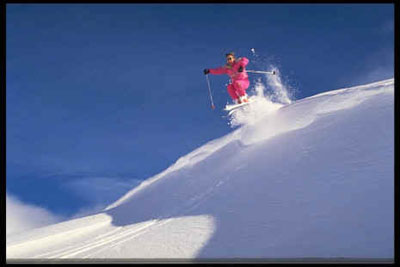 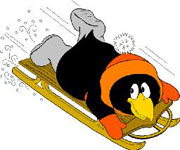 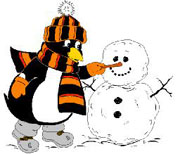 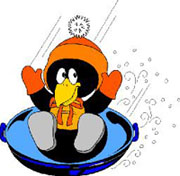 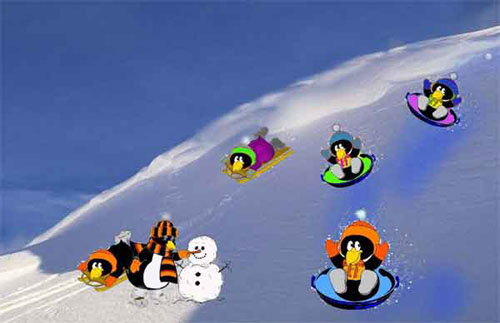 Критерий за оценяване:Премахване на скиора			10тПремахване на фона на пингвините 	15тПоставяне на всички гр. обекти 		12тОцветяване на обектите 			15тПоставяне ня Pic.8 под Pic.7		5тЗавъртане и преоразмеряване на пингвините 20тСъхранете картината като Zad1.jpg     	5тОценка = 2 +   , където N е максималния брой точки ,K са получените точкиБилет №21.Създайте следната таблица  и форматирайте по показания начин 10т2. Създайте валидация на данните в колона ЕГН, където трябва да се въвежда 10-цифрено число. 10т3. Създайте валидация на данните в колона Град, където трябва да се избира от списък София, Благоевград, Варна, Пловдив. 10т4. Създайте валидация на данните в колони Брой нощувки, където броя на нощувките не трябва да надвишава 12.  10т5. Създайте валидации на данните в колоните Цена на единична стая, където цената варира между 15 и 30 лв. и Цена на двойна стая, където цената варира между 30 и 60 лв.10т6. Въведете подсказващо съобщение - Input Message за ЕГН - "Въведете 10-цифрено ЕГН." и за Брой нощувки - "Въведете число между 1 и 12." 10т7. Въведете съобщение за грешка - Error Alert за ЕГН - "Въвели сте грешно ЕГН!" и за Брой нощувки - "Въвели сте по-голям брой нощувки от 12!"  10т8. Създайте колона Обща сума, в която изчислете сумата, която клиените трябва да платят, като знаете, че от 1-ви до 7-ми клиент плащат за единична стая, а от 8-ми до 15-ти - за двойна. 10т9. Създайте форматиране при определено условие (Conditional formating) за Брой нощувки - от 1 до 3 - със син фон, от 4 до 6  - с червен фон и над 6 със зелен фон. 10т10. Създайте форматиране при определено условие (Conditional formating) за Дата на настаняване - от 01.05.2015г. до 15.05.2015г. - с жълт фон и от 16.05.2015г. до 30.05.2015г. - със зелен фон. 10т10.Защитете колоните Име и ЕГН. 10т Оценка = 2 +   , където N е максималния брой точки ,K са получените точкиСписък за цената на стаите за клиентите във верига хотели HolidayСписък за цената на стаите за клиентите във верига хотели HolidayСписък за цената на стаите за клиентите във верига хотели HolidayСписък за цената на стаите за клиентите във верига хотели HolidayСписък за цената на стаите за клиентите във верига хотели HolidayСписък за цената на стаите за клиентите във верига хотели HolidayСписък за цената на стаите за клиентите във верига хотели HolidayСписък за цената на стаите за клиентите във верига хотели Holiday№ИмеЕГНГрадБрой нощувкиЦена за единична  стаяЦена за двойна стаяДата на настаняване1Ивелина Колева515,00 лв.31,00 лв.01 май 2014 г.2Петър Стоев220,00 лв.30,00 лв.03 май 2014 г.3Никола Кръстев625,00 лв.35,00 лв.08 май 2014 г.4Стоян Стоянов918,00 лв.40,00 лв.16 май 2014 г.5Живка Пеева313,00 лв.45,00 лв.19 май 2014 г.6Кристина Христова1220,00 лв.49,00 лв.24 май 2014 г.7Христо Василев521,00 лв.60,00 лв.10 май 2014 г.8Инна Веселинова325,00 лв.55,00 лв.21 май 2014 г.9Калоян Петров530,00 лв.35,00 лв.18 май 2014 г.10Мина Янева418,00 лв.38,00 лв.09 май 2014 г.11Иван Иванов630,00 лв.40,00 лв.29 май 2014 г.12Мария Маринова825,00 лв.40,00 лв.05 май 2014 г.13Анна Иванова725,00 лв.60,00 лв.17 май 2014 г.14Радостин Веселинов326,00 лв.60,00 лв.07 май 2014 г.15Виолина Тодорова1027,00 лв.60,00 лв.03 май 2014 г.